- Boodschap in drie delen -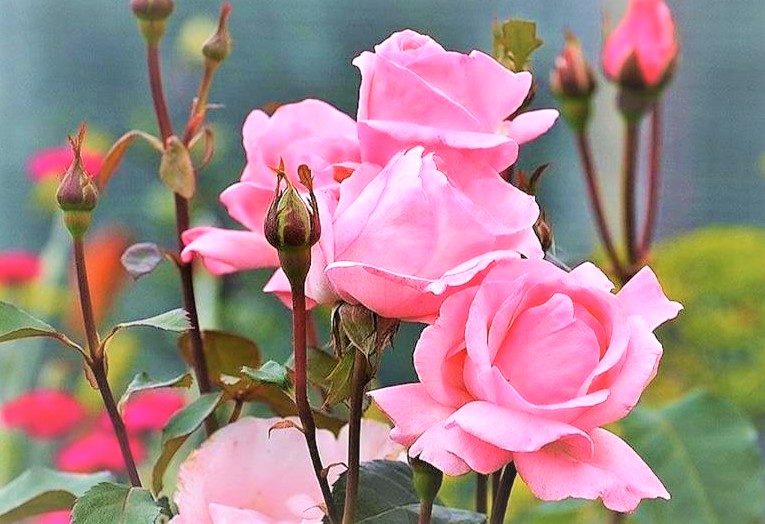 Innerlijke transformatie naar een persoonlijk onopvallende en hartelijke wezens van hemelse oorsprong - Deel 2...Berichtonderwerpen: om als dubbelpaar op een planeet te blijven gedurende meerdere eonen.Gedragsadviezen voor zondaars en verinnerlijkte mensen.Wat onzichtbaar gebeurt in een hartelijk berouwvol wangedrag.Betekenis uit de letterlijke betekenis 'onpersoonlijk' in de liefdesdruppelboodschappen.Een voortdurende herbezinning is noodzakelijk voor de verruiming van het bewustzijn, zowel in het geval van de uittredenden als in het geval van alle mensen die uit de hemel terugkeren.Wat de liefdesgeest 'spirituele dood' noemt.Hoe te groeien in een persoonlijk onopmerkelijk leven.*     *     *Vervolg van de boodschap:Mijn hemelse geest van liefde in de Ik Ben onderwijst jullie verder in het hemelse leven. In het hemelse wezen geldt de volgende regeling: Als een duaal paar uit vrije beslissing gedurende enkele eonen geen verdere evolutie wil doormaken en deze daarom opschort, dan ontvangt het vanuit mijn hart van de Oorspronkelijke Centrale Zon geen nieuwe toevoerkrachten meer voor een hoger evolutionair bewustzijn. Dit gebeurt om de reden dat dan het duale paar met zijn lichtdeeltjes in dezelfde trilling en straling van de woonplaneet en zijn bewoners kan blijven. Dit voorkomt dat sommige deeltjes van de duale wezens, door verhoogde uitstromende energieën vanuit hun levenskern, zich vroegtijdig openstellen voor een nieuw evolutionair weten, waarbij een hogere lichtintensiteit, respectievelijk uitstraling van hun lichtlichamen zou kunnen ontstaan. Als dit het geval zou zijn, zou het storende turbulenties van de planetaire magnetische stromen veroorzaken, die het planetaire leven en de bewoners zouden schaden, omdat elke planeet in het hemelse wezen onderworpen is aan een wettige loop, dat wil zeggen, aan een geprogrammeerde regulatie van de subtiele atomen, zodat een harmonieus leven erop gewaarborgd is. Een teveel aan energie in het lichtlichaam van een hemels wezen wordt door deze wetmatige regeling vanuit de levenskern voorkomen. Aldus kan een pauzerend duaal paar gedurende verscheidene eonen in de duale vereniging blijven zonder verdere geestelijke verlichting op een bepaald evolutionair stadium, respectievelijk op een woonplaneet. Voorwaarde is wel dat het duo ermee instemt om samen een evolutionaire pauze in te lassen op hun woonplaneet. Als dit niet het geval zou zijn, dan zou er een meningsverschil in de evolutie van een duaal paar ontstaan en dit zou de onvermijdelijke scheiding betekenen, omdat ongelijke wezens in het hemelse wezen door de verschillende staat van evolutie elkaar beetje bij beetje magnetisch afstoten. Door hun verschillende levensopvattingen zouden zij niet langer in staat zijn een harmonieuze twee-eenheid te leiden en zouden zij het planetaire leven van de andere bewoners alleen maar ernstig verstoren. Daarom is het absoluut noodzakelijk dat de hemelse duale wezens dezelfde staat van evolutie hebben. Dit alleen terloops voor uw spirituele oriëntatie over het hemelse dubbelleven. Hier kunt u zich ook afvragen in hoeverre u in geestelijke overeenstemming en harmonieuze eenheid bent met uw partner? Wie streeft naar een geestelijke uitbreiding van zijn menselijk en zielsbewustzijn, zal geleidelijk een reëler beeld van deze wereld krijgen. Daardoor zal hij mij niet langer zien als de onzichtbare leider van deze wereld of in mij een onbarmhartig machtswezen vermoeden dat wreedheid toelaat, maar de bedoeling doorziet van de vroegere scheppers van deze wereld en hun destructieve karakter. Zij hadden al eerder geen genade voor zichzelf en andere wezens, ook niet voor de geschapen mensen met hun ingelijfde zielen en ook niet voor de natuur, want anders hadden zij niet zo'n gruwelwereld kunnen scheppen en in stand willen houden. Misschien kunnen de geestelijken nu zien waar zij vandaag de dag in werkelijkheid staan? Als dit nog niet genoeg voor je is, wat ik je ter overweging heb gegeven, lees dan verder in je zogenaamde Heilige Schrift. Op een dag zul je zien hoe ver je daardoor geestelijk rijper bent geworden, vooral als je niet meer met je ziel in het fysieke kleed zit. Ik zeg u dit bewust, omdat u eeuwenlang in vele incarnaties in het zogenaamde Heilige Boek hebt gelezen, maar niemand van u kon daardoor geestelijk rijpen. Wanneer gij dan weer in de andere sferen zijt aangekomen, wilt gij niets anders dan nog eens lezen in dit boek, dat u zo waardevol en vertrouwd is, maar dat zich dan in de subtiele uitvoering van de atomen bevindt. Dit is dan nog steeds mogelijk voor je omdat de aardse kennis over je zieledeeltjes is opgeslagen. Mocht je er weer naar verlangen, dan put je automatisch uit het zielebewustzijn en al licht de vertrouwde kennis voor je op, die je op aarde zo dierbaar was en in vele incarnaties ontelbare malen hebt gelezen. U ziet weer alle bladzijden van het zogenaamde heilige schrift, zonder te vermoeden dat het aardse bergplaatsen zijn. Jullie geloven dat je in je aardse lichaam blijft leven, omdat er in jullie innerlijk en ook uiterlijk niets veranderd is, want jullie gaan óf nog steeds op aarde verder in de bekende vroegere levenssferen, óf jullie verblijven op een religieuze planeet aan de andere kant, die soortgelijke gebouwen heeft en de wezens daar leiden dezelfde levenswijzen, die jullie van deze aarde bekend zijn. Er verandert niets in je leven aan de andere kant, alleen omdat je ten onrechte meende dat Ik, de universele geest van liefde, je zo geleid heb volgens mijn goddelijke wil! Maar het feit is een ander, namelijk dat uw herinneringen uit vele incarnaties in deze wereld u gevormd hebben en dat u alleen zo wilde leven. Alleen wanneer jullie Mij rechtstreeks om hulp vragen, - maar niet bij jullie religieuze leiders, die zelf bedolven zijn onder vele sluiers van deze duistere wereld -, alleen dan roert er iets in jullie geest en ontvangen jullie van Mij nieuwe indrukken van het ware leven van de hemelse wezens. Pas dan zul je inzien wat je jezelf hebt aangedaan door je koppigheid en je vooroordeel, en dat misschien gedurende vele eonen van buitenwerelds leven, of gedurende ontelbare incarnaties in deze wereld of op een buitenwereldse planeet van religie. Daarom vraag ik u vandaag deze drukke heraut te overdenken en met mij te zoeken naar de geestelijk-goddelijke waarheid, en u zult nieuwe hemelse uitspraken uit mijn universeel hart vinden die uw geestelijke ogen zullen openen. Dit is wat ik vol verlangen wens voor uw hemelse terugkeer. Deze heraut, over wie ik jullie al vele diepzinnige openbaringen over verschillende onderwerpen heb kunnen geven, vindt het steeds moeilijker om innerlijke rust te vinden, omdat hij steeds weer voor nieuwe uiterlijke uitdagingen komt te staan, die hem verhinderen om nieuwe hemelse boodschappen te ontvangen uit mijn universele hart van de oorspronkelijke centrale zon. Hierdoor heeft hij overdag vaak geen vrije tijd om de verlangde en noodzakelijke uiterlijke stilte en innerlijke harmonie in zichzelf te tonen, zodat hij zijn vrijwillige hemelse verlossingstaak swingend hoger kan voortzetten. Dit is ook het lot van een echte hemelse omroeper in deze snel veranderende tijden, in die zin dat hij zich vaker moet bezighouden met nieuwe vitale informatie. Zo is het ook met alle hemels georiënteerde mensen, die innerlijk en uiterlijk stilte om zich heen verlangen om met Mij alleen te zijn in het gebed van het hart, maar daarvan steeds weer worden afgeleid door allerlei bezigheden en informatie.Wat betreft het correctiewerk aan de boodschappen of aan de creatie van hun website, komen er begrijpelijkerwijze steeds nieuwe vragen voor de Aankondiger, die hij kan beantwoorden volgens zijn ervaringen vanuit zijn afgetapt bewustzijn of hij vraagt mij een bepaalde vraag te beantwoorden voor het Liebetröpfchen-team of de Vertoner-vrienden. Dit is de normaliteit in het leven van de opgever. Ik steun zijn inspanningen en ook die van de andere ijverige mensen van het hemelse heilsplan, die van harte willen meewerken aan de verspreiding van mijn liefdesboodschappen vanuit hun kennis, met mijn liefdesenergieën. Nu richt ik mij tot hem en ook tot andere herauten die mijn boodschappen ontvangen en verspreiden. Ook al verlangen predikanten begrijpelijkerwijs naar uiterlijke en innerlijke stilte, toch adviseer ik hen zich niet af te zonderen van mensen, maar van tijd tot tijd met vreugde deel te nemen aan het uiterlijke leven met andere mensen. Dit is in de huidige tijd niet mogelijk voor de quitters en ook niet voor andere mensen als gevolg van de strenge epidemie-eisen van de wetgever, als gevolg van de enorme levensbeperkingen. Als zij weer vrienden, familieleden of goede kennissen mogen ontmoeten en met elkaar in gesprek mogen gaan, keurt mijn liefdesgeest dit goed en steunt dit. Maar zij moeten ervoor zorgen, overeenkomstig de hogere geestelijke staat van ontwikkeling van hun ziel, dat zij niet te veel dalen in de ziel-menselijke vibratie en energie. Dit raad ik hun aan om te doen om redenen van bescherming, zodat bedrieglijke zielen geen vat op hen kunnen krijgen.Anderzijds betreur ik het wanneer steeds weer familieleden of kennissen de mediamieke mensen met onbelangrijke beslommeringen willen bezighouden of voortdurend op de loer liggen om langere tijd telefonisch met hen te communiceren. Zij weten niet en vermoeden niet dat zij sterk worden lastig gevallen door buitenwereldse, hemels diep gevallen wezens met impulsen om dicht bij de herauten te komen en hen van hun hemelse taak af te houden door lange telefoongesprekken of uiterlijkheden. Dit gebeurde met vorige herauten op een gelijkaardige manier, waarbij sommigen geen tijd meer vonden om mijn woord van liefde in zich op te nemen. De lange gesprekken, die zij met bevriende mensen voerden, hielden hen nog lange tijd in het bovenbewustzijn bezig, omdat de inhoud van het gesprek bij hen veel nabeschouwingen veroorzaakte en zij daardoor niet meer de noodzakelijke hoge zielsmenselijke trilling konden tonen voor de ontvangst van mijn woord van liefde. Ze waren er erg verdrietig over. Het is in het aardse verleden dikwijls voorgekomen dat enkele goede herauten mijn innerlijke woord van liefde voorgoed opgaven, omdat de uiterlijke afleidingen een te grote uitwerking op hen hadden. Zij vermoedden van binnenuit dat zij zich onder dergelijke levensomstandigheden aan groot gevaar zouden blootstellen. Zij wisten van andere mediamieke mensen hoe gevaarlijk het is als men niet de vereiste zielsmenselijke trilling heeft bij het aannemen van boodschappen, want zij hadden al slechte ervaringen gehad met opdringerige aardgebonden zielen die zich meldden met de naam van Jezus, de aartsengelen of overleden heiligen van religieuze gemeenschappen. Zij spraken dag en nacht op eigenzinnige wijze in het bewustzijn van mediamieke mensen. Sommigen van hen kwamen alleen vrij van de massale invloed van de religieus-fanatieke zielen als zij mij overdag vaker in intensieve hartgebeden om hulp en mijn bescherming tegen de zielen vroegen, want in de hogere bewustzijnstrilling konden de zielen hen niet meer benaderen en in hen spreken. Dit was een slechte ervaring voor hen. Daarom waarschuw ik de onervaren mediamieke mensen met verlichtingen voor deze ervaren boodschapper, zodat zij absoluut voorzorgsmaatregelen nemen voor zelfbescherming, want ik wil niet dat hen door onvoorzichtigheid of achteloosheid groot leed overkomt.Jullie innerlijke mensen moeten van mij weten dat de hemelse herauten het in deze wereld heel moeilijk hebben om mijn hemelse woord van liefde te ontvangen. Een groot obstakel voor hen is de snelle dagelijkse routine, omdat zij, net als anderen, gedurende de dag veel taken en plichten moeten vervullen. Zij worden ook verrast door oproepen, die zij eerst mentaal moeten verwerken. s Avonds betreuren zij het ten zeerste dat zij daardoor te veel in de trilling van het bewustzijn zijn gedaald of dat zij geen tijd meer hadden voor mijn woord van liefde.Soms krijgen ze telefoontjes van nieuwsgierige, zeer spraakzame mensen. De bellers kunnen het uit hun oprechte medeleven niet opbrengen hun te zeggen dat zij geen tijd hebben om met hen te praten. Veel van de goedmoedige bellers vermoeden niet dat zij te maken hebben met een mediamiek persoon met wie zij graag praten. Menig beller hoort zichzelf graag praten, dus zijn stortvloed van woorden is groot en duurt ook lang. Op deze wijze putten zij een boodschapper onbewust uit vele dagelijkse energieën, waardoor zijn zielsmenselijke trilling sterk daalt. Voordat een heraut ingaat op de oproep van een bekende, raad ik hem aan eerst te wachten en naar binnen te keren, wat zijn ziel hem in gewaarwordingen laat waarnemen. Voelt hij een onaangenaam gevoel, dan probeert zijn ziel hem ervan te weerhouden het telefoontje aan te nemen. Het weet al van mij, toen zijn mens in diepe slaap was, dat ik via zijn levenskern een belangrijke boodschap wil overbrengen. Daarom reageert ze op het gevoelsniveau door de oproep af te wijzen. Maar sommige channelaars negeren deze waarschuwende impulsen van hun ziel en nemen het telefoontje van een kennis aan. Het resultaat hiervan is dat de beller niet langer in staat is om mijn woord van liefde te ontvangen. Waarlijk, dit is een zwak punt van sommige huidige broeders, daarom beschrijf ik dit voorbeeld voor hen, opdat zij er zich bewust van worden en consequent afzien van sommige oproepen, als zij mij die dag nog in hen willen horen.De stoppers die herhaaldelijk door kennissen of familieleden worden gebeld en in langere gesprekken worden betrokken, raad ik aan hen liefdevol te zeggen dat zij op dit moment tijd voor zichzelf nodig hebben. Je moet ze vragen om begrip, om te stoppen met bellen en gesprekken. Maar als zij dit niet kunnen aanvaarden en zich voor altijd terugtrekken van de boodschapper, dan zijn zij zulke mensen die zich alleen persoonlijk belangrijk willen maken in gesprekken. Deze passen niet bij een hemelse thuiskomer en ook niet bij een heraut die van harte zijn hemelse heilsplan op aarde zou willen vervullen. Zulke verzwaarde levensomstandigheden ondervonden de ware herauten van mijn hemels licht van liefde in vroegere tijden en ondervinden ze ook nu nog, omdat de onverbeterlijke wezens mijn innerlijke geest van liefde nog steeds afwijzen en het zwijgen willen opleggen, zodat hun afwijkende wereld verder in stand wordt gehouden. Daarom trachten zij de mensen geestelijk doof te maken met vele afleidingen, zodat zij gescheiden leven van mijn liefdesstroom in hun ziel. Dit doen zij al heel lang bewust en doelbewust en ik kan hen niet bereiken, zodat zij eindelijk ophouden zichzelf en anderen onuitsprekelijke schade toe te brengen. Daar ik, de universele geest van liefde, hen ook niet benader door middel van herauten, zullen de herauten het tot het einde van hun leven zeer moeilijk hebben om mijn stroom van liefde uit de hemelse oorspronkelijke centrale zon te ontvangen, omdat de tegengestelde wezens hen steeds zullen achtervolgen om hen in de val te lokken.Verheugt u, gij geestelijk dorstige mensen, en weest dankbaar dat de boodschapper, door wie Ik reeds gedurende vele aardse jaren hemelse boodschappen aan u heb overgebracht, erin geslaagd is de meeste hindernissen van de bedrieglijke wezens van het tegendeel te omzeilen en standvastig in mijn innerlijke nabijheid te blijven. Daarom heb ik reeds enige geestelijke parels van kennis uit mijn hemels hart van wijsheid aan u kunnen overdragen. Blijf hopen dat je door de heraut, die nu van oudere leeftijd is, verdere spirituele nieuwigheden zult leren, maar ook nieuwe hints voor zelfkennis, die je oppervlakkig helpen om een onaantrekkelijk gedrag tegenover anderen te herkennen en het met mijn hulp en mijn energieën via je hoger vibrerende ziel te overwinnen. Vaak zijn het ondoordachte, onaardige woorden of vreemd gedrag die goedhartige naasten diep in hun hart kwetsen. Achteraf doet het de dader pijn dat hij zich onbehoorlijk heeft gedragen en zich nog niet heeft kunnen overwinnen in dit soort gedrag. Zo'n onaangenaam voorval bedroeft een hemelse terugkeerder en maakt hem innerlijk ontevreden, waardoor hij langer van zijn Innerlijke Pad kan worden afgehouden als hij zijn wangedrag of de onaangename woorden niet ernstig onderzoekt door vragen te stellen. Als u wilt, kunt u mij binnen uw erkende en hartelijk berouwde overtreding, die een zekere eigenaardigheid vertoont die u moet overwinnen, aan mij overdragen. Binnen in u is uw geïncorporeerde ziel met de kern van wezen, die zich vlak boven het achterhoofd van de mens bevindt en met mij verbonden is door een energetische band van licht, waarin zich beide pulserende polen bevinden. Daarin ben ik eeuwig energetisch aanwezig en actief met mijn hemelse kennisquintessentie, dat wil zeggen met de belangrijkste kenniscomponenten uit de Schepping, die ik beheer in de hemelse oorspronkelijke centrale zon. Als je van harte berouw hebt getoond over een onaantrekkelijk gedrag en het niet meer wilt doen, geef het dan aan mij ter ontbinding. Op dit moment komen de twee polen in de levenskern in verhoogde rotatie en putten energieën uit de genadeopslag van de oer-centrale zon en wissen de donkere bedekking uit die over een zielsdeeltje was gelegd en waarin deze negatieve opslag was vervat - zelfs als in je boven- en onderbewustzijn je overtreding nog steeds in een verzwakte vorm is opgeslagen. Daarom vraag ik u niet te wanhopen in geval van een terugval en uzelf voor te schrijven hoe u zich de volgende keer wilt beheersen om kalm en positief te blijven. Nu heb ik u het onzichtbare proces beschreven, opdat u zich er een beter beeld van kunt vormen en daardoor misschien nog meer aangespoord wordt en eraan denkt uw fouten en zwakheden vaker te erkennen en er berouw over te hebben. Deze staan altijd in contrast met de hemelse kwaliteiten, en wanneer je ze aan mij overgeeft om op te lossen, kan je ziel meer doorstraald worden door mijn liefdeslicht.Keer op keer terug naar je innerlijke wezen en vraag me hartelijk om hulp. Ik sta jullie op verschillende manieren bij en zal jullie door jullie ziel zo lang als uit mijn mogelijkheden in deze hemelse verre wereld met impulsen helpen, totdat jullie jezelf overwonnen hebben om een bepaalde tegenstand volledig te verlaten, die jullie steeds weer onrustig maakte en jullie uit mijn lichttrilling verwijderde. Dit is een aanbod aan die mannen die van harte een poging willen doen om een erkend zwak punt eindelijk te overwinnen, maar daarin steeds weer faalden, omdat hun voornemen nog niet doordrongen was van hun eigen oprechte bereidheid en innerlijke overtuiging om het voorgoed te verlaten. Maar dit is voor jullie alleen mogelijk, wanneer jullie uit diep besef zo ver gerijpt zijn, dat jullie een negatief gedrag, dat jullie ziel en menselijk bewustzijn vertroebelt en belast, als nutteloos beschouwen, om nog een stap dichter bij mijn innerlijk liefdeslicht in jullie te komen. In dit bericht zal ik u slechts kort inlichten over hemelse attributen.De hemelse wezens leven bewust de hartelijke en zachte hemelse kwaliteiten van orde tot barmhartigheid overeenkomstig hun evolutionair bewustzijn, omdat deze aanwezig zijn opgeslagen in de deeltjes van hun lichtlichaam en voortdurend actief zijn in hun bewustzijn. De hemelse wezenskwaliteiten die ik beheer voor de wezens in het gigantische scheppingsmagazijn van de Oer-Centrale Zon zijn gericht op de grondregels van het hemelse onpersoonlijke leven. Stel dat een absoluut vrij hemels wezen van plan zou zijn een hemels kenmerk te schenden, wat echter na de scheppingsdeling door een hemels wezen niet is gebeurd, dan zou het in zijn lichtlichaam een fijne energie-impuls ontvangen met een afbeelding, welke uitwerking zijn gedrag zou hebben. Deze waarschuwing wilden de hemelse wezens voelen of waarnemen in hun lichtlichaam na de val van hun afvallige broeders en zusters.Wees je bewust van het feit dat ik een mens niet met mijn liefdesenergieën kan ondersteunen voor het overwinnen van een onaantrekkelijke eigenschap van zijn wezen, die hem reeds bekend is en die een hemelse kwaliteit schendt, als hij die slechts halfslachtig wil verlaten.Waarlijk, dit heeft een tragisch gevolg voor de geestelijk georiënteerde mens en vooral voor zijn ziel, wanneer beiden de hemelse weg terug bedoelen. De mens beschikt dan niet over de nodige energie om zich voorgoed los te maken van zijn onwettig gedrag om in deze levenssfeer altijd in mijn hemels licht te blijven. Hij zal opnieuw hervallen omdat het opgeslagen negatieve energieveld hem steeds opnieuw beïnvloedt om het in gedachten op te nemen en het opnieuw te doen. Daarom geef Ik jullie verhoogde hulp voor je zelfoverwinning, met doelgerichte energiestoten uit de ziele-leefkern, maar pas dan door je ziel en haar centra, wanneer jullie je eerlijk inspannen om op een zwak punt, dat jullie al bekend is, te overwinnen, om er uiteindelijk vrij van te worden. Wees daarom eerlijk tegenover uzelf en onderzoek of u nog steeds een sterk persoonlijke manier van leven leidt, die in strijd is met de onpersoonlijke hemelse wetten van leven en eigenschappen. Als u ze gevonden hebt, vraag u dan af of u ze wilt verlaten of dat u er nog niet klaar voor bent. Ik neem geen opslag van u aan uit deze hemelse verre wereld of uit de grofstoffelijke of uit de andere subtiele valwerelden en zal het u ook nooit kwalijk nemen als u hetzelfde wilt blijven omdat u meent dat u zonder dit gedrag geen interessant en de moeite waard leven meer kunt leiden. Maar u moet van tevoren van mij weten dat dit energieveld u nog lange tijd kan beïnvloeden in de werelden aan gene zijde, omdat u aan dit gedrag gewend bent geraakt en lang hebt geleefd. Dat maakt je onvrij en zal je in het hiernamaals mogelijk nog lang bijblijven. Daarom raad ik jullie nu al aan je kennis te herzien over de milde en goedhartige hemelse grondwetten en de zachte, welwillende levenskwaliteiten van de hemelse wezens van licht, die persoonlijk onopvallend, sober en gelukkig leven met hun duale. Indien gij wilt, vraag u dan eens in stilte en hogere trilling van bewustzijn na uw hartgebed af, hoever gij reeds gekomen zijt tot het hemelse leven, waarvan gij reeds veel kennis bezit. U kunt zich ook afvragen wat het u zal brengen als u onveranderd blijft.Ik zal jullie nu kort inwijden in het onpersoonlijk geleide leven van hemelse wezens, omdat sommige nieuwe lezers en luisteraars van mijn hemelse liefdesconcepten misschien geen idee hebben van de term "onpersoonlijk leven" zoals ik die vaak in mijn hemelse beschrijvingen heb gebruikt.Het leven van de hemelse wezens wordt door mij onpersoonlijk genoemd omdat zij geen persoonlijke gidsen en leraren nodig hebben die op de voorgrond treden. Hun leven speelt zich op hun planeten persoonlijk onopvallend af op de achtergrond in de rechtvaardige gelijkheid van wezens, die verankerd is in de hemelse basisregels. Hun onpersoonlijke manier van leven is voortgekomen uit de hemelse eigenschap van nederigheid, daarom gedragen zij zich altijd nederig tegenover andere wezens en ook tegenover mij. Als ik hen in beeldtaal over iets instrueer, dan gebeurt dat tegenover hen vanuit mijn hoogst ontwikkelde houding van nederigheid, want in mijn Albewustzijn ligt de kwaliteit van nederigheid opgeslagen in de hoogste vorm van evolutie. De gelijkheid van wezens wordt door de hemelse wezens zeer gewaardeerd, omdat geen ander wezen hen kan voorschrijven of bepalen wat zij moeten doen, zelfs Ik niet, de geest van liefde in de Ik Ben. Maar ik mag hun innerlijke raadgever zijn op alle terreinen van het leven en levensbeschermer in hun vrije, zelfbepalende en zelfverantwoordelijke evolutionaire leven. Deze zeer verantwoordelijke scheppingsopdracht, die zij mij hebben gegeven, voer ik voor hen uit met hartelijk genoegen, omdat ik van hen houd en hun aard en hun gedrag tegenover elkaar en ook tegenover mij bijzonder waardeer. Hun persoonlijk onopvallend leven op de achtergrond, dat ik in mijn openbaringen bewust "onpersoonlijk" heb genoemd, hebben zij zelf gekozen, omdat zij meer een innerlijk leven wilden leiden, dat hen in staat stelt om overwegend in introspectie met mij te leven, waarbij hun volgens hun ontsloten bewustzijn de wonderlijke mogelijkheid wordt geboden om steeds weer een variant op te roepen uit het gigantische aanbod van wijsheid van de hemelse schepping. Hierdoor kunnen zij gelukzalige momenten beleven, die door mij niet met menselijke woorden beschreven kunnen worden. Ze gaan altijd in de introspectie als ze daar zin in hebben.Sinds de schepping van mijn centrale wezen in de hemelse oorspronkelijke centrale zon door alle hemelse lichtwezens zijn er geen instructies meer nodig door wezens hoger in de evolutie, zoals eens in de voor-scheppingen, omdat zij deze mogelijkheid aan mij hebben overgedragen. Zij zijn er zeer gelukkig en tevreden over, omdat alleen het onpersoonlijke levensprincipe voor hen de rechtvaardige gelijkheid van wezens en een zelfstandig vrij samenleven mogelijk heeft gemaakt. Nu tracht ik u door middel van de heraut mijn wezen in de oorspronkelijke centrale zon te beschrijven, omdat vele geestelijk zoekende mensen zich niet kunnen voorstellen hoe de hemelse wezens naar mij kijken of mij ooit hebben geschapen.Mijn hemelse centrale wezen heeft geen lichtvorm, maar een lieflijk gezicht, dat vanuit het centrum van de oorspronkelijke centrale zon de hemelse wezens aankijkt, wanneer zij zich tot mij wenden vanwege een vraag of een verzoek, of tot mijn duale, die verantwoordelijk is voor de energievoorbereiding en de universele energiedistributie. Het heeft ook een mooi gezicht en is de mannelijke polariteit van mijn vrouwelijke entiteit. De hemelse wezens hebben ons hun onbeschrijflijk levendige en hartelijke en niet te overtreffen gracieuze zachte gelaatsuitdrukking overgebracht. Wanneer er een vreugdevolle gebeurtenis plaatsvindt in het hemelse wezen, kijken de hemelse wezens mij aan met een vreugdevol glimlachend gezicht, mijn stralende ogen stralen de innerlijke gelukzaligheid van mijn wezen uit. Maar het gebeurt ook dat de hemelse wezens, die vrijwillig een beschermende taak op zich hebben genomen bij de geestelijk hoger ontwikkelde mensen, mij een droevige gebeurtenis uit de werelden van de val melden. Dan zien zij mij ook met een ernstige en droevige uitdrukking en stromen de tranen uit mijn ogen omdat ik even de foto's zie van de mensen die een zwaar lijden hebben moeten ondergaan door het lichtbewustzijn van hun beschermende wezens. Dit gebeurt steeds vaker omdat de mensen en hun geïncorporeerde zielen op aarde onuitsprekelijk lichamelijk en geestelijk lijden ondergaan.Dit was een korte beschrijving van het onpersoonlijke leven van de hemelse wezens en van mijn hemelse centrale wezen in de oer-centrale zon, tot wie jullie hemelse thuiskomers je wenden in innerlijke hartgevoelens. Mijn geest van liefde herhaalt sommige openbaringspassages omdat het menselijk bewustzijn ze door de vernieuwde opname beter kan vatten en geestelijk meer vooruitziend is. Stoor je hier alsjeblieft niet aan.Waarlijk, de hemelse herauten krijgen steeds weer nieuwe hemelse kennis door mijn boodschappen, maar zij moeten er eerst geestelijk mee omgaan. Soms wanhopen zij aan de kennis uit mijn overlevering, die zij nog nooit hebben gehoord. Dat komt ervan, omdat wat men hoort op zichzelf niet identiek is met het kosmische beschrijvingsbeeld van de vorige herauten, maar ook niet met hun eigen geestelijk ideebeeld, omdat het er een beetje of helemaal van afwijkt. Sommigen denken er lang over na of zij de nieuwe kennis uit mijn hemelse levensbron moeten aanvaarden, en ook wat er dan met hen kan gebeuren als zij die aan hun geestelijke vrienden doorgeven. Zij vermoeden hun afwijzing en zijn bang voor hun onaantrekkelijke, geringschattende kritiek, omdat zij angstig geloven dat deze van de tegengestelde wezens komt en onwaar is.Mijn geest van liefde weet hoe moeilijk het is voor gelovige mensen om een vast religieus beeld van de schepping, dat hun leven tot nu toe heeft gevormd, weer los te laten. Zij hebben het geestelijk moeilijker om zich te herbezinnen dan een heraut, wiens zielsmenselijk bewustzijn door mijn hoog vibrerende boodschappen, maar ook door zijn stapsgewijze verwerkelijking van de nieuwe kennis, zich vrij snel heeft gezuiverd van vele hemels ver verwijderde gedragswijzen. Door de onthulling van nog meer lichtdeeltjes kan de ziel geleidelijk weer een geestelijke expansie bereiken, waardoor zij de hemelse wetten uitvoeriger kan begrijpen en indelen. Zij tracht haar man daar zachtjes op te wijzen met impulsen en tweede beelden, zodat het voor hem gemakkelijker is zijn denken te veranderen en het geestelijk vooruitziende te vatten. Maar slechts weinig geïncarneerde God-gelovige zielen slagen hierin, omdat zij meestal nog zeer sterk verwikkeld zijn in een kortzichtige en misleidende religieuze kennis uit vorige levens. Daarom krijgt het menselijk bovenbewustzijn van een Godgelovig mens geen innerlijke bevestiging vanuit de ziel, voor de juistheid van de goddelijke beschrijvingen over een nieuw, logisch beschreven en begrijpelijk scheppingsbeeld en hemelse rechtsregels, die hem nog onbekend zijn, of beschrijvingen over de levenswijze van de hemelse duale wezens. Maar dit te vatten zou goed mogelijk zijn voor een ziel, die met weinig lasten op mij, God in de Ik Ben, gericht is, als haar mens vaker in stilte zou verblijven en diep zou nadenken over de boodschapkennis, die voor hem nog onbegrijpelijk is. In zulke stille fasen probeert de ziel herhaaldelijk de nieuwe kennis door middel van gewaarwordingen en gevoelens voor het menselijk bewustzijn begrijpelijk te maken. Hieruit kunt u zien waarom tot nu toe ware hemelse herauten, die met hun hoog vibrerende ziel vrij dicht bij de hemelse schepping stonden, het moeilijk hadden om hun nieuwe kennis uit mijn hemelse goddelijke bron met nieuwe beschrijvingen van het hemelse leven, over de splitsing van de schepping en de diepe val van afvallige, eens zuivere hemelse wezens, aan geestelijke vrienden door te geven.Maar mijn geest van liefde vraagt de spiritueel moedig voortgaande herauten niet te wanhopen en hun moeilijke hemelse taak niet op te geven, ook al zijn sommige vroegere mededelingen niet meer in overeenstemming met de nieuwe, respectievelijk zijn sommige al na jaren verouderd door mijn voortdurende kennisoverdrachten en -uitbreidingen en moeten door de heraut worden bijgewerkt. Maar de herauten hebben grote problemen om hun reeds gepubliceerde goddelijke boodschappen bij te werken, omdat hun beroeps- of privé-leven energetisch en temporeel veel van hen vergt, zodat zij het nauwelijks kunnen bijhouden, hoewel zij van harte zouden willen dat hun nieuwe kennis in de oudere boodschappen wordt gecorrigeerd. Hiervoor vraagt mijn liefdesgeest veel begrip voor de herauten. Ook deze aankondiger van mijn liefdesdruppelberichten is op dit moment zo. Zo'n twee decennia geleden waren sommige gepubliceerde openbaringsplaatsen nog niet zo zinvol, omdat het ziels-menselijke bewustzijn van de aankondiger toen nog niet zo ver geestelijk ontwikkeld was, als het nu gelukkig voor mij en ook voor hem is. Zo is het voor mij mogelijk om u uitgebreidere en diepgaandere boodschapbeschrijvingen te openbaren vanuit onze gemeenschappelijke onuitputtelijke hemelse bron van kennis in de Oorspronkelijke Centrale Zon. Het is ook verheugend vanuit hemels oogpunt dat vele lezers en luisteraars wereldwijd geestelijk konden rijpen in hun zielsmenselijk bewustzijn door de liefdesdruppels, maar ook door sommige oudere boodschappen. Waarlijk, voor veel nieuwe lezers en luisteraars van de Liefdesdruppel boodschappen die pas spiritueel beginnen op het Innerlijke Pad, kunnen de oudere boodschappen een schatkamer van kennis van grote waarde zijn, dus vanuit dit perspectief is het niet absoluut noodzakelijk om alle oudere boodschappen jaren later te actualiseren. Mijn liefdesgeest hecht er meer belang aan dat de herauten zich meer concentreren op nieuwe boodschapoverdrachten, om door de frequentere boodschapontvangst hun zielentrilling voortdurend hoog te kunnen houden, waardoor hun menselijk celbewustzijn en immuunsysteem via de ziel sterker van hemelse energieën wordt voorzien, om daartegen beter bestand te zijn in deze chaotische aardetijd, waarin wereldwijd voortdurend nieuwe soorten virussen worden blootgelegd. Dit is wat mijn geest van liefde jullie aanraadt te doen, want ik wil jullie niet zien lijden.Spiritueel georiënteerde mensen, met de oprechte intentie om terug te willen keren naar de hemelse schepping, moeten weten dat hun spirituele rijping of hun bewustzijnsverruiming op aarde zowel als voor de wezens in het hiernamaals die willen terugkeren, een zeer belangrijk proces is. Kennisvernieuwingen worden voortdurend aan het bewustzijn van de wezens toegevoegd en verbreden de horizon van hun denken en leven, waarbij het vroegere geestelijke gezichtsveld geleidelijk verandert en verandert, totdat de wezens een geheel nieuw beeld van kennis over de schepping en alle processen helder en diepgaand in hun bewustzijn kunnen zien. Elk terugkerend wezen zal dit proces van rijping of zuivering ondergaan in de buitenwereldse, nog onvolmaakte val-rijken, totdat het uiteindelijk gelukzalig wordt aangetrokken tot het hemelse bestaan, omdat het in zijn lichtlichaam weer de wezenlijke kenmerken vertoont van het hemelse leven zonder onwettige bedekkingen van de lichtdeeltjes. Waarlijk, geen bezwaarde ziel, bevrijd uit het fysieke lichaam, zal ooit in staat zijn de weg terug te gaan naar het hemelse wezen zonder verandering van haar bewustzijn, dat zeker voor ieder mens zinvol is. Daarom zal ieder wezen dat bereid is terug te keren steeds weer geestelijk nieuws ervaren op de innerlijke weg naar zijn lichthuis, rechtstreeks van mij of indirect via vrijwillige hemelse of hoger ontwikkelde wezens uit de lichtvalwerelden, en soms moeilijke fasen van herbezinning doormaken. In deze wereld behaagt het menige geestelijk georiënteerde mens die naar huis wil terugkeren of een naar huis strevende ziel in de buitenwereldse sferen aanvankelijk niet, wanneer zij van tijd tot tijd moet overstappen op een nieuwe, meer wettige levenswijze of edele gedragslijn, die niet meer lijkt op de vroegere, omdat de nieuwe dichter bij de hemelse staat. Daarom, gij herauten en innerlijke mensen in deze hemelse vertenwereld, neemt niet op wanneer u weer een nieuwe hemelse wet-wijsheid door mijn liefdesgeest wordt voorgehouden, waarvan gij nog niets geraden of gehoord hebt. Elk nieuw aspect van kennis of wijsheidsbouwsteen over het hemelse leven, dat aan de reeds ervaren aspecten wordt toegevoegd, betekent soms een enorme herbezinning voor de heraut en ook voor hart-open mensen, die met hem een hoger bewustzijn willen bereiken door middel van de hemelse boodschap-kennis. Dit is in het begin erg moeilijk, omdat het menselijk bewustzijn zich eerst moet aanpassen aan de wetsvernieuwing, er diep over moet nadenken en het moet vatten, voordat het het logisch begrijpt, het aanvaardt en het ordent in het hersengeheugen van het hoger bewustzijn en in het onderbewustzijn. Dit moet het menselijk bewustzijn doen met elke geestelijke nieuwigheid uit het hemels levensprincipe, omdat de afvallige wezens het hemels levensprincipe totaal op zijn kop hebben gezet en in de genen overeenkomstige tegengestelde beelden hebben geprogrammeerd, met bijpassende informatiegeheugens. Daarom zijn geestelijk georiënteerde mensen voor het eerst geïrriteerd en zeer verbaasd als zij, in tegenstelling tot hun alledaagse levenswijze, die zij uit de godsdienstige kennis of door andere herauten hebben geleerd en nagevolgd, nu in een boodschap van mijn geest van liefde horen of lezen over een geheel andere levenswijze van de hemelse wezens.Het erge is dat de diep gevallen wezens voor zichzelf een persoonsverheffend en onderdanig levensprincipe hebben bedacht en geschapen voor hun tragische en onwaardige leven in de materie, een wereld met sterk verdichte en laag vibrerende atomen, dat hun zielsbewustzijn in miljarden jaren heeft versmald en verduisterd. Zij wisten vanaf het begin dat zij door het tegengestelde levensbeginsel op een dag hun vroegere hemelse geestelijke vrijheid, zelfstandigheid en onafhankelijkheid van binnen en van buiten zouden kunnen verliezen, maar toch wilden zij het voor zichzelf. Waarlijk, wanneer mensen of wezens aan gene zijde geestelijk onvrij zijn, afhankelijk van anderen, hebben zij het geestelijk overzicht verloren over het hemelse levensprincipe. In deze toestand zien zij alleen hun eigen wensvervulling, dat wil zeggen, hun leven draait alleen om hun persoon. Als gevolg daarvan, onwaardig aan een eens zuiver wezen, hebben zij dan de neiging steeds meer hun persoonlijke, egoïstische wegen te bewandelen. Deze levenswijze heeft de vroegere hemelse, maar diep gevallen wezens gedurende vele geestelijke eonen zozeer beknot, dat zij niet meer in het kosmisch bewustzijn kunnen leven, maar daarbuiten, zonder geestelijke oriëntatie en innerlijke steun. Het hemelse bewustzijn van een zuiver wezen is vrij van elke verheffende, overheersende, bepalende en ego-gerichte levenswijze, en daarom is zijn bewustzijn van harte verenigd met al het leven in de scheppende oneindigheid, en daardoor kan het eeuwig in het verheffende en instandhoudende levensprincipe blijven. Maar het leven dat de diep gevallen wezens op aarde en in het aardse hiernamaals voor zichzelf hebben geschapen, staat in contrast met het hemelse leven, en is dus duidelijk gericht op de vernietiging van de hemelse schepping met haar wetten en al het geschapen leven. Waarlijk, dit streefden zij eens bewust na, miljarden jaren geleden, en thans wordt dit door hen slechts onbewust gedaan, omdat zij meer naar hun egoïstische belangen in deze wereld kijken en daardoor sterk worden afgeleid. Maar hun destructieve bedoelingen en evenzo op elkaar afgestemde daden uit de vroegere tijd kun je vandaag de dag nog herkennen bij vele mannen, die in vereniging staan met gelijkgestemde aardgebonden zielen en samenwerken. Wanneer wezens zich gedurende ontelbare incarnaties en een lange tijd aan de andere kant mentaal hebben ingesnoerd in hun persoonsgebonden omgeving, dan wordt hun eens zo innerlijke hemelse levenskennis meer en meer bedekt door hun woorden en daden, totdat zij uiteindelijk geen interesse meer hebben om voorbij hun aardse horizon te kijken om nieuwe spirituele kennis te ervaren en te ontvangen. Deze droevige toestand van een eens hemels wezen noemt mijn liefdesgeest de "geestelijke dood" - en daarin leven heden ten dage ontelbare mensen en buitenwereldse aan de aarde gebonden wezens.Maar een mens die zich meer en meer terugtrekt uit zijn persoonlijke vertegenwoordiging in het openbare leven en zijn persoon niet langer belangrijk vindt, wordt zich er meer en meer van bewust dat zijn persoonlijkheid die zichzelf belangrijk vond, slechts een struikelblok was voor zijn geestelijke ontwikkeling en expansie. Hij is blij met elke innerlijke gevoels- en gedachte-impuls uit het hemelse leven, die mijn liefdesgeest hem doorgeeft via zijn naar de hemel strevende ziel of via een geestelijk ver gerijpte heraut voor verder geestelijk overzicht. Deze kleine wenken van mij kunnen hem weer een beetje verder helpen om het onbegrensde kosmische leven, een ding of een geestelijke wetmatigheid meer in zijn geheel te bekijken en te begrijpen. Maar deze innerlijke levenswijze laat niet toe dat men zich naar buiten toe mensgericht gedraagt, want toen de mens zich geleidelijk aan persoonlijk had teruggetrokken, zag hij heel goed in dat zijn geestelijke horizon zich daardoor steeds meer verruimde. Zo'n geestelijk gerijpt mens verlangt naar uiterlijke en innerlijke stilte, omdat hij alleen daardoor geestelijk diepgaand denken en meer kan bevatten, wat hem gelukkig verder helpt tot bewustzijnsrijpheid te komen. Deze innerlijk ingehouden levenswijze is niet gedwongen of een versterving, maar komt voort uit het hart van de ziel, die reeds zover gerijpt is en vrij is van geestelijke lasten, dat zij haar mens van binnenuit geestelijk kan richten, zodat zij door haar naar boven strevende mens stap voor stap weer een stukje dichter bij haar vroegere hemelse bewustzijn kan komen. Vanuit haar geestelijk ontsloten bewustzijn weet zij nu reeds bij voorbaat, dat, wanneer zij eenmaal uit haar mens-zijn is weggegleden en in het hiernamaals is aangekomen, het haar dan veel gemakkelijker zal vallen haar vroegere hemels-zijn-bewustzijn verder te ontsluiten. De naar binnen gekeerde manier van leven is wat spiritueel hoger ontwikkelde mensen onderscheidt en hen hoger laat vibreren. Maar dit wordt door sommige geestelijk nog niet zo ver gerijpte mensen verkeerd begrepen, omdat zij nog geen of nauwelijks geestelijke innerlijke ervaringen konden opdoen, d.w.z. door het zelfonderzoek van hun onaantrekkelijke trekken en gedragingen en het overwinnen daarvan. Dit is de reden waarom zij dan sommige innerlijke mensen beschuldigen van geestelijke overijverigheid en wereldse versterving. Wie de diepe betekenis van mijn vorige overbrenging van een persoonlijk onopvallende, innerlijke levenswijze op de achtergrond heeft begrepen, wordt door mij van harte uitgenodigd verdere instructies aan te horen, die hem aan het denken kunnen zetten, als hij ze in zijn vrijheid dieper wil belichten.Gij mensen van mijn geest van liefde, gij hebt reeds vele hemelse wijsheden en regelmatigheden ervaren door de omroeper, die nieuws bevatte voor uw menselijk bewustzijn. Geestelijk reeds ver gerijpte mensen ontvangen deze met innerlijke vreugde, omdat zij eindelijk iets beter kunnen begrijpen en vatten, wat zij reeds onbewust door hun innerlijk gevoel uit hun ziel ontvingen, maar nog niet menselijk juist konden indelen, omdat hun de nodige kennisbouwstenen daarvoor ontbraken. Maar nieuwe aspecten van kennis van de hemelse wet leven van de hemelse wezens zijn onaangenaam voor de meeste geestelijk nog niet zo ver gerijpte gelovigen in God. Zij vermoeden dat door een nieuwe kennis voor hen de tijd is gekomen om hun nog te zeer op de persoon gerichte leven geleidelijk te veranderen in een persoonlijk onopvallende en hartelijke manier van leven op de achtergrond en om een innerlijke en uiterlijke verandering te benaderen. Maar dit is voor de meesten van hen te moeilijk, en zou nog veel obstakels van buitenaf met zich meebrengen ook. Daarom denken sommigen dat de nieuwe kennis van de boodschap uit mijn hemelse hartenbron te hoog gegrepen is voor hun bewustzijn en daarom keren zij zich er weer van af. Maar dat is hun vrije beslissing, die zij voor zichzelf moeten beantwoorden.Mijn geest van liefde voor het hemelse leven wil niet in iemands persoonlijke vrijheid treden, omdat ik zelf de universele vrijheid belichaam en alle hemelse edele kwaliteiten voor alle levende wezens zorgvuldig en met alomvattend overzicht beheer. Maar ik mag hun erop wijzen, wanneer zij weer naar het hemelse rijk willen terugkeren, dat het belangrijk voor hen zou zijn om veel geestelijke kennis te vergaren voor de positieve verandering van de natuur en om op aarde al te beginnen met het besef, niet pas later in de buitenwereldse valgebieden, want daar zullen zij dit kosmisch lang, onder moeilijkere levensomstandigheden moeten inhalen - en dat wil ik hen besparen. Voorwaar, vanaf de gegeven eindtijd van het val-leven, die in het hemelse wezen nog vóór de verdeling van de schepping door alle hemelse wezens door de stemming was bepaald en reeds heeft plaatsgevonden, vinden nu beetje bij beetje ontbindingsprocessen plaats van stoffelijke, daarna gedeeltelijk stoffelijke en tenslotte subtiele val-werelden, die gedurende vele eon-tijden buiten het hemelse wezen hebben bestaan. Dit voor jullie onvoorstelbare gigantische proces van ontbinding vindt eerst plaats in de materiële kosmos, maar is voor jullie mensen nog niet herkenbaar. Dit betekent voor de diep gevallen wezens dat zij zich moeten voorbereiden om stap voor stap geestelijk hoger te rijpen of om hun levenswijze beetje bij beetje te veranderen in de hemelse edele en hartelijke eigenschappen, omdat er anders voor hen spoedig geen mogelijkheid meer zal zijn om met hun huidige zeer lage bewustzijnstoestand samen te leven met andere wezens op een materiële planeet. Dit zal natuurlijk zeer slecht zijn voor de wezens die het verst van het hemelse leven zijn afgevallen en die tot dusver herhaaldelijk op een stoffelijke planeet, zoals de aarde, zijn geïncarneerd. Daarom vraagt mijn liefdesgeest nu via deze heraut aan mensen met een open hart voor de hemelse thuiskomst om hun persoonlijk voorstellende leven nog meer te verlichten, zodat zij na het heengaan van hun man met hun ziel aangetrokken worden tot een hoger vibrerende, licht uitstralende planeet in de gebieden aan de andere kant - van daaruit hebben zij het dan gemakkelijker om terug te keren naar het hemelse wezen. Het hemelse leven kent geen persoonsverheerlijking, dus doe je er goed aan vandaag te beginnen met afscheid te nemen van je persoonlijke hoogdravendheid. Het waren en zijn uw eigenaardigheden die u altijd hebben aangetrokken tot het pompeuze persoonsgerichte, hemelse antithetische levensprincipe van de diep gevallen wezens. Het waren deze die u zoveel leed brachten in verscheidene mensenlevens en andere werelden. Maar sommige spiritueel ingestelde mensen die meer georiënteerd zijn op Oosterse religies en wedergeboorte lijken er niet genoeg van te hebben. Zij denken van tevoren al na over het volgende: mochten zij de mogelijkheid hebben om na hun dood met hun ziel opnieuw te incarneren, welke beroepen of hobby's of sportactiviteiten zij in deze wereld zouden willen doen. Met zulke gedachten programmeren zij zich altijd weer tot het materiële, persoonlijk opzichtige leven en komen zij niet magnetisch los van vele onwettige gedragingen.Wie nu de diepe betekenis van mijn boodschap instructies goed heeft begrepen, weet ook dat mijn geest van liefde ze voornamelijk heeft gericht tot de hemelse thuiskomers die zich ernstig hebben voorgenomen om terug te keren naar het hartelijke en rechtvaardige leven van gelijkheid van de hemelse wezens.Nu vertelt mijn liefdesgeest jullie iets dat de meeste gelovige mensen niet weten omdat hun bewustzijn nog bedekt is met vele sluiers van het persoonsverheffende leven van deze wereld en andere valwerelden.Jezus van Nazareth was in zijn tijd van leven, meer dan 2000 jaar geleden, een eenvoudig man, - hij werd door de geleerden van die tijd niet onderwezen in de verheven taal van de hogere maatschappij -, daarom was zijn innerlijke communicatie met zijn hemelse oorspronkelijke vader eenvoudig en hartelijk. Jezus had zich in zijn intieme overpeinzing niet rechtstreeks tot mij gericht, de Ik Ben Godheid, maar tot zijn Oorspronkelijke Vader, omdat hij niet anders wist van zijn Joodse ouders Maria en Jozef. Hij sprak dikwijls met hem, het was als een geestelijk gesprek, hoewel hij hem niet altijd in zichzelf hoorde, omdat hij even te laag trilde in zijn menselijk en zielsbewustzijn. Toen hij weer hoger trilde, ontving hij uit zijn zielshart het volgende woord van licht van zijn hemelse voorvader. Hij sprak tot hem dat hij door zijn oerouders was geschapen in de hoogste hartenwens. Zijn voorvader trachtte hem dit duidelijk te maken door uit te leggen dat zijn voorvaderen hem als eerste hemelwezen hadden geschapen, omdat zij in de begintijd van de Schepping nog niet in staat waren zich in twee-eenheid voort te planten, daar de natuurrijken met de natuurwezens en de microwezens nog niet volledig waren uitgegist. Op deze plaats van boodschap heb ik de boodschapper gevraagd mijn woord van licht in een aparte boodschap in verkorte vorm op te nemen, waaruit blijkt waarom jullie oorspronkelijke ouders de eerste wezens schiepen en hoe het vervolgens kwam tot voortplantingen van wezens in de voor-schepping, alsmede nieuwe hemelse vlakken werden geschapen en de oorspronkelijke ouders het regentschap en de verantwoordelijkheid daarover overdroegen aan hun eerstgeboren paren. En ook bij welke gelegenheid later mijn onpersoonlijke Ik Ben wezen van God werd geschapen in de oer-centrale zon samen door alle hemelse wezens hartelijk en met grote vreugde. De titel van het bericht werd door de boodschapper opgevat als een aanbeveling van mij: "Hoe het kwam tot de eerste scheppingen en voortplantingen van de wezens door de oorspronkelijke ouders in de hemelse pre-creatie".- Vervolg in deel 3 -